Załącznik nr 9 do SIWZ.Składany do oferty na podstawie art. 22a ust. 1 i 2 ustawy Pzp. gdy wykonawca korzysta z zasobów innego podmiotu.                                                                                                                   Gmina Tyszowce                                                                                                                  ul. 3 Maja 8                                                                                                                  22-630 Tyszowce Podmiot udostępniający zasoby na podstawie art. 22a ustawy Pzp: ………………………………………………………………………………….(pełna nazwa/firma, adres, w zależności od podmiotu: N/P/PESEL, 	KRS/CEiOG) reprezentowany przez:	. (imię, nazwisko, stanowisko/podstawa do reprezentacji) 	Postępowanie;  Opracowanie dokumentacji projektowej na rozbudowę sieci wodociągowej i kanalizacyjnej wraz z przyłączami oraz na przeprowadzenie prac remontowych przy ujęciu wody na ul. Kościelnej w TyszowcachOświadczenie podmiotu udostępniającego zasoby na podstawie art. 22a ustawy Pzp. Wypełnia podmiot udostępniający wykonawcy swoje zasoby (potencjał techniczny i zawodowy) w celu 
potwierdzenia spełnienia warunków udziału w postępowaniu. Oświadczam, że zgodnie z art. 22a ust. 1 i 2 że udostępnię swoje zasoby potencjału technicznego 
i zawodowego w zakresie: …………………………………………………………………………………………………………………………………………………………………………………………………………………Wykonawcy składającemu ofertę w tym postępowaniu (pełna nazwa, siedziba, dane identyfikujące): ………………………………………………………………………………………………………………………………………………………………………………………………………..Zakres udostępnienia zasobów został wskazany poniżej i dotyczy: ………………………………………………………………………………………………………………………………………………………………………………………………………..	.......................... ,data 	                                                       ………………………………………………………pieczątka i podpis 
osoby umocowanej prawnie _, 
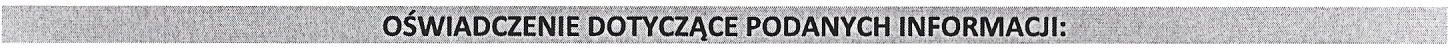 Oświadczam, że wszystkie informacje podane w powyższych oświadczeniach są aktualne i zgodne z prawdą oraz zostały przedstawione z pełną świadomością konsekwencji wprowadzenia zamawiającego w błąd przy przedstawianiu informacji. 	....................... (miejscowość), dnia 	r. 	.. 	(podpis)